Maths  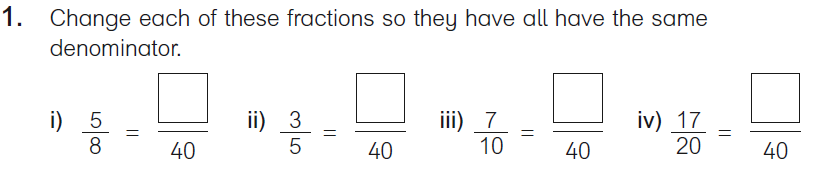 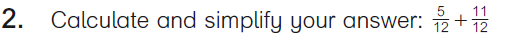 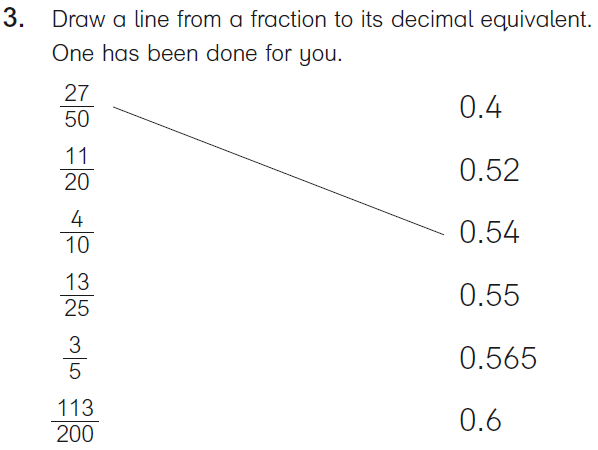 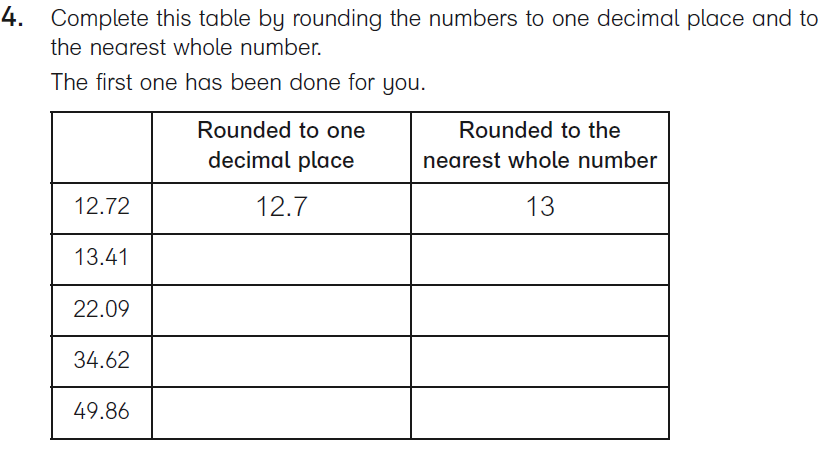 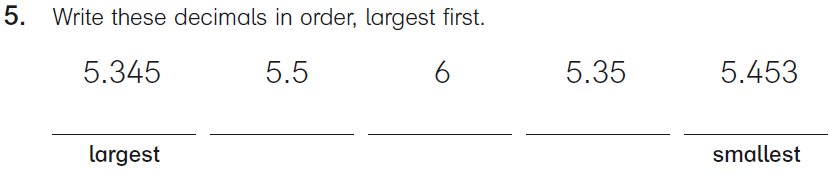 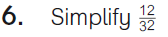 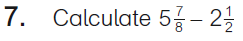 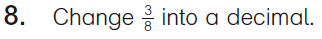 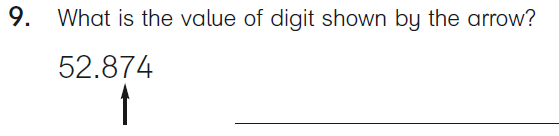 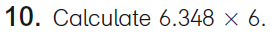 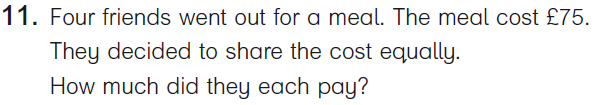 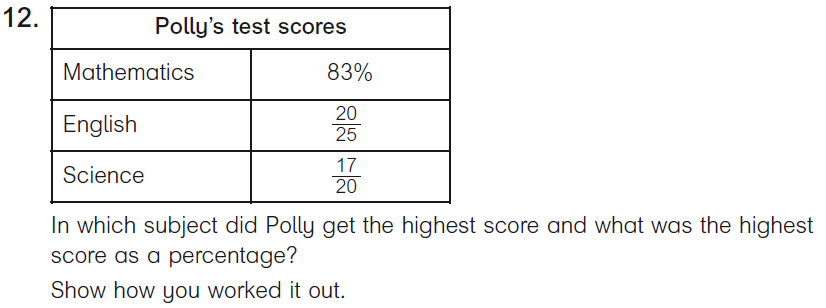 